 V souvislosti s prevencí šíření koronaviru COVID -19 v naší zemi prosím o vyplnění prohlášení  ( viz níže ) z důvodu ochrany žáků při pořádání soutěží a olympiád organizovaných Domem dětí a mládeže Kralupy nad Vltavou.Děkuji za pochopeníV Kralupech nad Vltavou dne 09. 03. 2020               Mgr. Kateřina Viktorová, ředitelka DDM                -------------------------------------------------------------------------------------------------------------------------------- Prohlášení zákonných zástupcůProhlašuji, že mé dítě ……………………………………………………….. v období od 29. 2. 2020, tedy o jarních prázdninách, nenavštívilo kterýkoli region Itálie, případně jinou oblast s vysokým počtem onemocnění vyvolaných koronavirem ani nepřišlo do kontaktu s osobou, která tak učinila.Jméno a příjmení : ……………………………………………………………..Podpis: V Kralupech nad Vltavou dne ……………………………………………                                                                       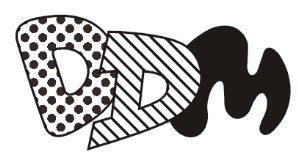 Dům dětí a mládeže Kralupy nad VltavouSmetanova 168, 278 01  Kralupy nad Vltavou, IČO: 70566542tel.: 315 722 430, 315 722 236  e-mail: ddmkralupy@seznam.czč. účtu: 464991359/0800